泰州市装饰装修行业协会泰装协〔2023〕05号关于召开三届四次理事（扩大）会议的通知各理事单位：经研究决定于9月22日（星期五）召开泰州市装饰装修行业协会三届四次理事（扩大）会议，请各理事单位及相关单位提前安排好工作准时参会，有关事项通知如下：一、出席对象泰州市装饰装修行业协会三届理事会全体理事、增补理事候选单位代表。二、会议时间及地点1、会议时间：2023年9月22日（星期五） 报到时间：上午 09:40-09:50开会时间：上午 10:00-11:302、会议地点：泰州金域国际维景酒店2楼6号厅 三、会议内容（1）审议通过2022年以来理事会工作报告。（2）审议通过新增补理事名单及理事调整名单。（3）专家讲座。（4）领导讲话。四、会议要求1、参会单位不得请假，确因在外等原因不能参加的，务必安排人员代会。2、参会回执请于9月20日（星期三）下午5时前扫描附件二维码填写。联系人：陈陵安 0523-86233282附件：参会人员回执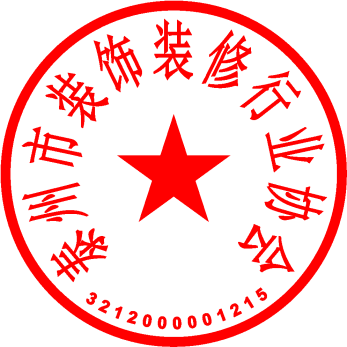 泰州市装饰装修行业协会2023年9月18日附件：  三届四次理事会议回执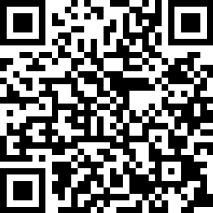 请扫描二维码填写